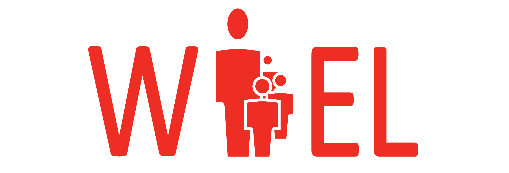 AANVRAAGFORMULIERBuurtinitiatief (versie 2018)   Oosthoek / Vrijheid		   De Pal / Oostendorp		   ‘t Harde   Vesting / Molendorp		   Doornspijk / Hoge Enk
Met het ondertekenen van dit formulier gaat u akkoord met het opnemen van uw persoonsgegevens in de beveiligde basisregistratie van Stichting WIEL. Uw gegevens worden maximaal 2 jaar bewaard en alleen gebruikt door Stichting WIEL. Wilt u meer weten over hoe wij omgaan met uw persoonsgegevens? Via www.wiel.nl/privacy vindt u meer informatie.Contactgegevens aanvrager:Contactgegevens aanvrager:Naam:Adres:Postcode:Woonplaats:E-mail:Telefoonnr.:Gegevens buurtinitiatief:1. Hoeveel personen worden actief betrokken in de organisatie van dit initiatief?2. Op welke datum vindt het initiatief plaats?3. In welke straat/straten wordt het initiatief georganiseerd?4. In welke woonkern is dit?Gegevens buurtinitiatief:Wat voor initiatief organiseert u voor uw buurt?Wat voor initiatief organiseert u voor uw buurt?Wat wilt u bereiken met dit initiatief?Wat wilt u bereiken met dit initiatief?Waar gaat u de aangevraagde vergoeding voor gebruiken?Waar gaat u de aangevraagde vergoeding voor gebruiken?Heeft u andere ondersteuning van Stichting WIEL nodig in de organisatie?   Ja         NeeZo ja, welke ondersteuning? Hantekening aanvrager